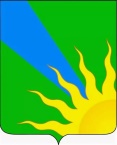 Совет Восточного сельского поселения Усть-Лабинского района  Р Е Ш Е Н И Еот  13.03.2023 года				                                               №  1ст. Восточная 				                                         протокол №  65О выделении рыбоводного участка на  реке  Кирпили водоем«Семь тополей» Восточного сельского поселения Усть-Лабинского района для целей аквакультуры   Рассмотрев заявление Дегтярева  Владислава Романовича  от  11.01.2023 года о формировании рыбоводного участка для осуществления товарного рыборазведения на участке реки Кирпили, водоем «Семь тополей»   площадью примерно 9,74 гектаров, расположенный на территории Восточного сельского поселения муниципального образования Усть-Лабинский район, ограниченный последовательным соединением точек  : от точки (1) 45.356904°СШ    39.808103°ВД по  прямой линии в точку  (2). 45.357353°СШ    39.808124°ВД, по береговой линии в точку (3). 45.358837°СШ    39.821111°ВД, по прямой линии  в точку (4). 45.358532°СШ    39.821170°ВД,  и далее по  береговой линии  в точку (1) ,  Совет Восточного сельского поселения Усть-Лабинского района  решил:1. Не возражает  о формировании рыбоводного участка с целью  Аква культуры и принимает к сведению ограничения  в связи с любительским  рыболовством на зарыбленном  участке  на реки  Кирпили  водоем            «Семь тополей»    - Дегтяреву  Владиславу Романовичу .2. Контроль за выполнением настоящего решения возложить на главу  Восточного сельского поселения Усть-Лабинского района  А.П.Белозуб.3.  Решение вступает в силу со дня его подписания.Глава Восточного сельского  поселения Усть-Лабинского района                                                                 А. П. Белозуб 